ZESPÓŁ SZKÓŁ W ZABAWIEORAZMAŁOPOLSKI OŚRODEK RUCHU DROGOWEGO W TARNOWIE OGŁASZAJĄ KONKURS WOJEWÓDZKI:BEZPIECZNI, ROZWAŻNI, DALEKOWZROCZNI pod patronatemMałopolskiego Kuratora Oświaty Komendanta Miejskiej Państwowej Straży Pożarnej w Tarnowie 
Komendanta Miejskiej Policji w Tarnowie Burmistrza Miasta i Gminy Radłów Radia RDN Małopolska Zapraszamy uczniów szkoły podstawowej  do udziału w wojewódzkim konkursie  promującym bezpieczeństwo w ruchu drogowym:Bezpieczni, Rozważni, Dalekowzroczni.Cele:kształtowanie świadomości na temat niebezpieczeństw i zagrożeń związanych z uczestnictwem 
w ruchu drogowym,zaktywizowanie dzieci i młodzieży do samodzielnego poszukiwania informacji, utrwalania  
i propagowania wiedzy na temat bezpiecznych zachowań w ruchu drogowym,włączenie się w obchody Światowego Dnia Ofiar Wypadków Drogowych i związanym 
z nim pomnikiem „Przejście” znajdującym się w Zabawie.Uczestników zachęcamy do wzięcia udziału w konkursach:Klasy I – III :Konkurs Błyskotliwi – Odblaskowi na naklejkę samochodową: Zadaniem uczestników jest wykonanie projektu pomysłowej naklejki samochodowej typu: „ Dziecko w Aucie”, „Uwaga – młody kierowca”, „Widzisz wypadek – udziel pomocy” itp.Klasy IV – VI:- Konkurs na plakat ostrzegawczy nawiązujący do myśli przewodniej tegorocznej edycji konkursu: „Wypadek! Udziel pomocy – bądź człowiekiem wielkiej mocy !”.  Zadaniem uczestników jest wykonanie plakatu  w formacie A3.- Konkurs na wykonanie gry planszowej, wraz z instrukcją dla minimum 2 uczestników. Gra ma dotyczyć bezpiecznego uczestnictwa w ruchu drogowym w charakterze kierującego rowerem i pieszego. Klasy VII, VIII oraz uczniowie szkół średnich:Konkurs na spot filmowy pod hasłem: „Wypadek! Udziel pomocy – bądź człowiekiem wielkiej mocy !”. Zadaniem uczestników jest wyrażenie za pomocą spotów filmowych  treści, które ukazują jak należy reagować w sytuacji gdy jesteśmy świadkami wypadku drogowego.Jury szczególnie weźmie pod uwagę oryginalność podejścia do tematu oraz wartość artystyczną.NagrodyJury przyznaje w każdej kategorii nagrody rzeczowe za zajęcie I, II, III miejsca, z wyjątkiem konkursu na spot filmowy – nagroda finansowa 500 zł za zajęcie I miejsca.Zostanie także przyznany dyplom dla zwycięzcy w głosowaniu na profilu ZS Zabawa na portalu Facebook, gdzie organizatorzy zamieszczą 5 spotów, które w ocenie Jury uzyskały największą liczbę punktów. Dyplom zostanie przyznany grupie, której film uzyska największą liczbę reakcji. Forma konkursu:Uczestnikami konkursów są uczniowie szkół podstawowych, a w przypadku konkursu na spot filmowy również uczniowie szkół średnich.Konkurs składa się z dwóch etapów: szkolnego i wojewódzkiego. Uczniowie biorący udział 
w konkursie, zostali wyłonieni na etapie szkolnym na zasadach ustalonych przez szkołę, którą reprezentują.Szkoła może zgłosić do konkursu po 10 uczestników z każdej kategorii wiekowej.Każdy uczestnik może przygotować 1 pracę konkursową.Każde z wyżej wymienionych przedsięwzięć może być realizowane i zgłaszane zespołowo 
lub indywidualnie.Film nie powinien przekraczać 40 sekund i być nagrany w formacie umożliwiającym jego odczytanie 
i dalsze odtwarzanie (najlepiej mp3, mp4) oraz przesłany na adres:  zabawa@zabawa.szkolna.net , wraz z kartą zgłoszenia (ewentualnie pocztą tradycyjną na adres szkoły).Regulamin konkursu:Prace konkursowe uczestników klas I – VI z prawidłowo wypełnioną kartą i oświadczeniem należy składać osobiście w sekretariacie Zespołu Szkół w Zabawie lub przesłać pocztą na adres Zespół Szkół w Zabawie, ul. Szkolna 31, 33-133 Wał-Ruda do dnia 30 października 2023 r.Prace konkursowe uczestników z klas VII, VIII z prawidłowo wypełnioną kartą i oświadczeniem należy przesłać na adres : zabawa@zabawa.szkolna.net  do dnia 30 października 2023 r.Organizator nie ponosi odpowiedzialności za ewentualne uszkodzenia lub zniszczenia źle zapakowanych filmów zgłoszonych na konkurs.Prace przechodzą na własność organizatorów konkursu i nie będą zwracane autorom.Uczestnik konkursu składając swój podpis na karcie zgłoszenia oświadcza, że: posiada pełnię praw autorskich do pracy konkursowej i przenosi je na Organizatora w zakresie niezbędnym do jej publikacji lub innego rozpowszechniania, b) w przypadku filmu na którym znajdują się osoby – posiada zgodę tych osób na rozpowszechnianie ich wizerunku, c) przenosi nieodpłatnie autorskie prawa majątkowe zdjęć nagrodzonych i wyróżnionych na rzecz Organizatora bez ograniczeń czasowych i terytorialnych (art. 50 ustawy o prawie autorskim i prawach pokrewnych z dnia 04.02.1994 r.; Dz. U. z 2006 r. Nr 90 poz. 631) w tym szczególnie w zakresie wykorzystywania techniką drukarską i cyfrową, wystawiania, udostępniania na stronie internetowej Organizatora i we wszystkich materiałach promocyjnych i reklamowych, bez względu na sposób ich zwielokrotniania i wprowadzania do obrotu, d) film nie były wcześniej nigdzie publikowany.Laureaci zostaną powiadomieni pisemnie lub telefonicznie o wynikach konkursu 
nie później niż do 13 listopada 2023 r.Uroczyste ogłoszenie wyników i wręczenie nagród nastąpi podczas gali finałowej
 konkursu Bezpieczni, Rozważni, Dalekowzroczni w ramach obchodów „Światowego Dnia Pamięci Ofiar Wypadków Drogowych dnia 20.11.2023 r. o godz. 1000.Decyzje jury są ostateczne.Karta zgłoszeniowaKonkursu wojewódzkiego promującego bezpieczeństwo w  ruchu drogowym: Bezpieczni, RozważniDalekowzroczniZaznacz kategorię: □ Błyskotliwi – Odblaskowi,  □  Plakat,     □ Gra planszowa, □ Spot filmowyImię i nazwisko autora:                                                                                          Klasa:Szkoła: Adres szkoły: Telefon szkoły: Szkolny opiekun konkursu:Miejscowość i data:Oświadczenie*skreślić niepotrzebneOświadczam, że zapoznałem/am się z treścią i przyjmuję warunki określone w Regulaminie Konkursu..………………………                       ……………………………………      Pieczęć szkoły 		         Podpis szkolnego opiekuna konkursu                   …………………..………………………………….. Podpis rodzica/opiekuna prawnego uczestnikaPoinformowano mnie, że:administratorem moich danych  osobowych jest Zespół Szkół w Zabawie, 33-133 Wał Ruda - organizator konkursu, reprezentowany przez Dyrektor Wiolettę Dzik Tel.: 014 622-60-81 , e-mail: zszabawar@op.pl	 kontakt z inspektorem ochrony danych jest możliwy pod adresem poczty elektronicznej   iod@gminaradlow.pl, dane osobowe są przetwarzane w celach przeprowadzenia, rozstrzygnięcia i promocji konkursu promującego bezpieczeństwo w ruchu drogowym,  na podstawie art. 6 ust. 1 lit. a rozporządzenia Parlamentu Europejskiego i Rady (UE) 2016/679 z dnia 27 kwietnia 2016 r. w sprawie ochrony osób fizycznych w związku z przetwarzaniem danych osobowych i w sprawie swobodnego przepływu takich danych oraz uchylenia dyrektywy 95/46/WE (ogólne rozporządzenie o ochronie danych RODO);dane osobowe nie będą przekazywane do innych odbiorców, państwa trzeciego lub organizacji międzynarodowej;dane osobowe będą przechowywane przez  3 miesięcy  lub do czasu uchylenia  zgody 
na ich przetwarzanie;mam  prawo żądania od administratora dostępu do tych danych, ich sprostowania, usunięcia 
lub ograniczenia przetwarzania oraz prawo do wniesienia sprzeciwu wobec przetwarzania,  mam prawo do przeniesienia danych;mam prawo do uchylenia zgody w dowolnym momencie; uchylenie zgody nie będzie miało wpływu na zgodność przetwarzania, którego szkoła dokonała przed jej cofnięciem; mam prawo wniesienia skargi do Prezesa Urzędu Ochrony Danych Osobowych; podanie moich  danych osobowych jest dobrowolne.                                                             Podpis rodzica/opiekuna prawnego uczestnika……………..……………………Podpis szkolnego opiekuna………………………………..Wyrażam zgodę na upublicznianie mojego wizerunku, głosu* oraz imienia i nazwiska przez organizatora konkursu promującego bezpieczeństwo  w ruchu drogowym, do celów związanych z przeprowadzeniem, rozstrzygnięciem i promowaniem konkursu. Zgoda dotyczy upubliczniania w mediach społecznościowych i na stronie www Zespołu Szkół w Zabawie.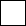 